OPAKOVANIE- ZAMESTNANIENapíš, aké povolania sú znázornené na nasledujúcich obrázkoch!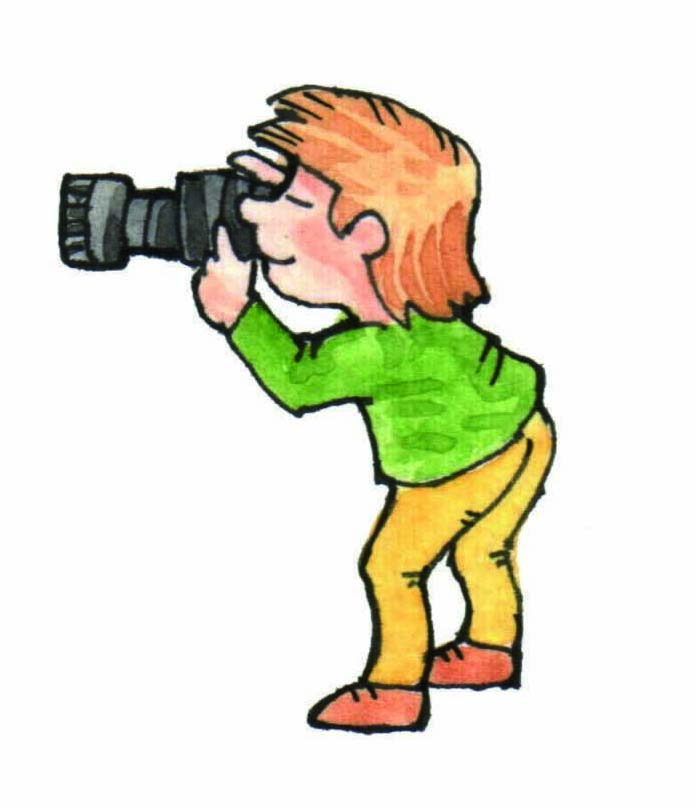 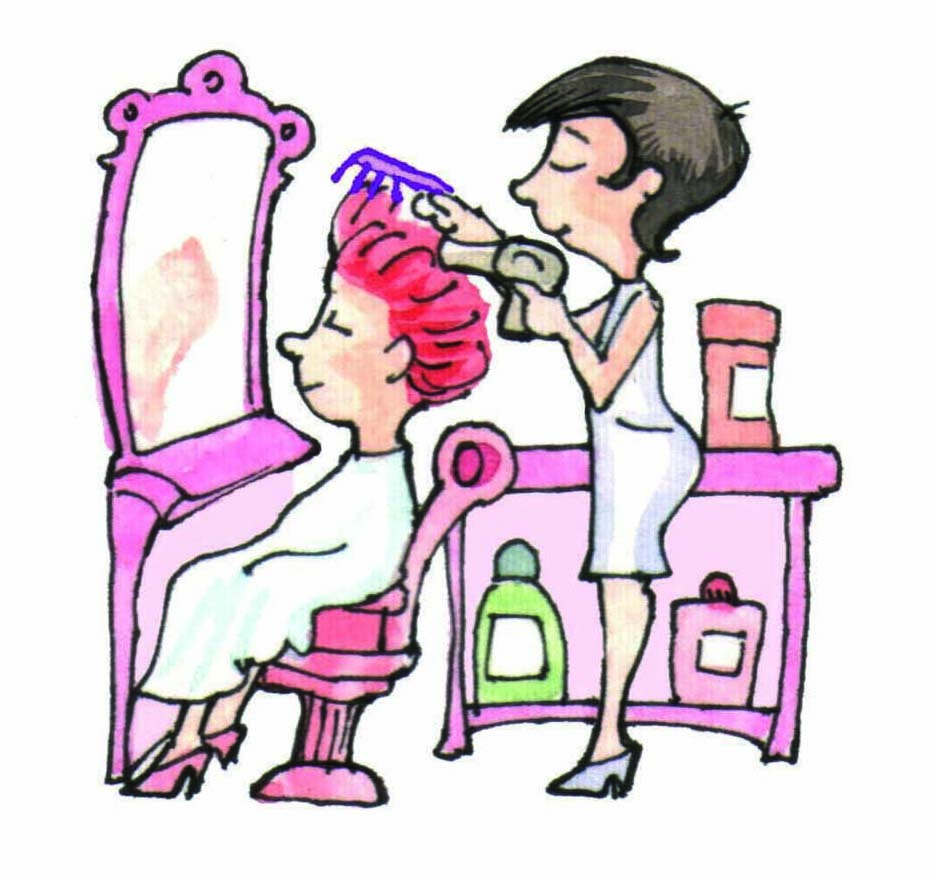 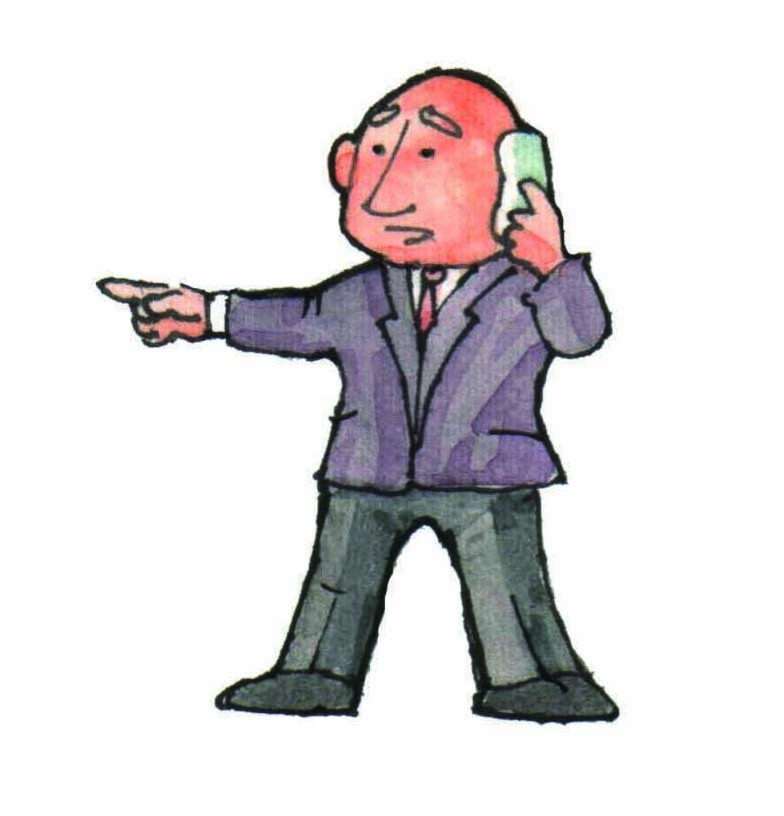 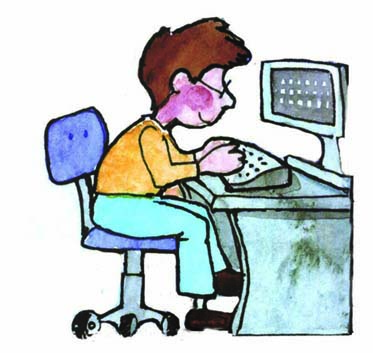 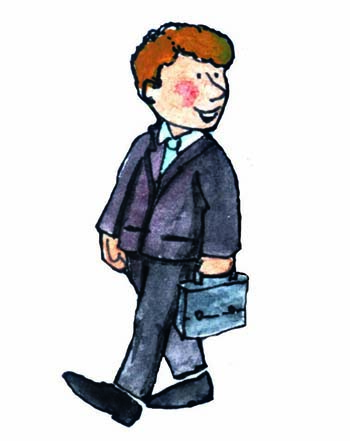 Čo robí:ELEKTRIKÁR-______________________________________________MALIAR-_________________________________________________ZUBÁR-__________________________________________________PEKÁR-__________________________________________________POŠTÁR-_________________________________________________Napíš a nakresli, čím chceš byť! ____________________________________________________________________________________________________________________________________________________________________________________________________________